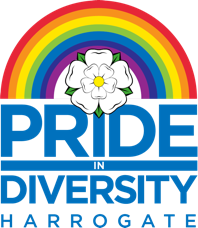 PARADE APPLICATIONSATURDAY 21st JUNE 2020Full Name: _______________________________________________________________________________________Organisation: _______________________________________________________________________________________Give a description of your Organisation and any materials you wish to use as part of the parade:____________________________________________________________________________________________________________________________________________________________________________________________________________________________________________________________________________________________________________________________________________________________Please state the approx. number of your members expected to partake in the Parade:_______________________________________________________________________________________Address: ____________________________________________________________________________________________________________________________________________________________________________________________________________________________________________________________________________________________________________________________________________________________Email/Telephone Number:_______________________________________________________________________________________Please tick to confirm you have read and agree with all the terms and conditions relevant to your booking.Signature:_______________________________________________________________________________________Sunday 21st June 202012-6pm, with setting up from 9amPlease send completed forms to:Pride in Diversity, C/O Flat 1, 13 Woodside, Harrogate, HG1 5NG or pid.hg1@outlook.comPARADE TERMS AND CONDITIONSBookings are only accepted on a signed and dated official application form along with a voluntary financial contribution to be received no later than Monday 18th May 2020.Parade participants must meet at the start location for registration no later than 11.30am on Sunday 21st June 2020, along with an official 'Parade Permit' provided ahead of the event for successful applicants.Parade participants must keep to their allocated position within the Parade at all times throughout the route.Parade forms and any donation in full must be made no later than the closing date of Monday 18th May 2020. Post-dated cheques will not be accepted. Participants must provide all details of materials including banners and materials used as part of the Parade. Participant organisations must support the aims and objectives of Pride in Diversity.Any materials used as part of the Parade must, in the opinion of the Organisers, be conducive to the event. The Organisers reserve the right to reject Parade applications if they consider the organisation or the goods/services offered to be unsuitable for the event, or there are already too many participant organisations of the same type.Cancellation must be made in writing. Event Cancellation: In the unlikely event that the event should be cancelled, no refunds will be given. The organisers will not be liable for any other expenses due to event cancellation.Unless otherwise agreed, no generators or engines are permitted on the Parade route.Liability: Although the organisers hold public liability insurance, no responsibility is accepted for loss howsoever caused, including earnings, theft, loss, damage, power failure, bad weather, event cancellation etc. You must provide your own Public Liability Insurance and produce a copy if demanded. The organisers maintain the right to recover from you any costs incurred by them should you be legally liable for any claim or part of a claim in conjunction with the event. It is also your sole responsibility to ensure that the materials you use are fit for the purpose of the Parade, and that your materials and display are safe and secure. This should be checked at regular intervals throughout the Parade route.Parade participants must obey directions of Parade stewards and or Police at all times. Participants are not to encroach onto pavements, harass or obstruct members of the public. Health and Safety: Organisations must take responsibility for health and safety of their participating members or staff and abide by the appropriate regulations and codes of practice. Every effort should be made to safeguard against "damage to" or "theft of” articles left in their charge.Participants are not to litter the Parade route in any way. For Health and Safety purposes, alcohol consumption is not permitted along the Parade route at any time.The organisers reserve the right to reject or cancel applications for this and other events from any participant failing to comply with any of the aforementioned conditions or with any reasonable request made by the organisers or their staff, either orally or in writing. The participants may also be asked to leave the Parade immediately along any point of the route. In this situation there will be no claim against the organisers.